Vietnam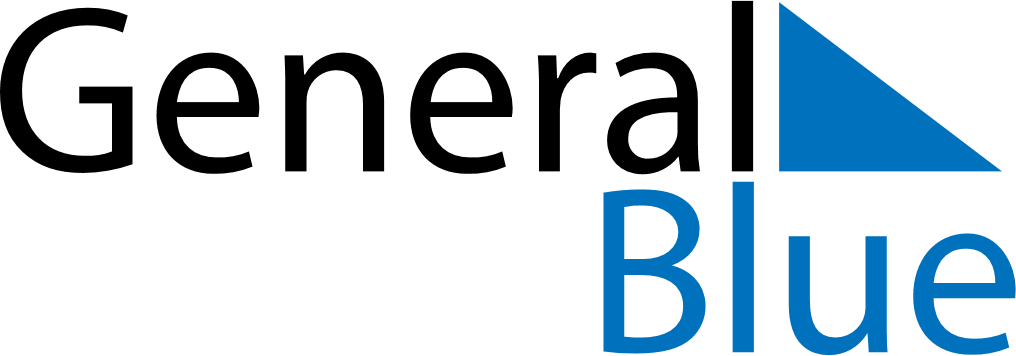 VietnamVietnamVietnamVietnamVietnamVietnamVietnamJanuary 2022January 2022January 2022January 2022January 2022January 2022January 2022January 2022MondayTuesdayWednesdayThursdayFridaySaturdaySunday12345678910111213141516171819202122232425262728293031February 2022February 2022February 2022February 2022February 2022February 2022February 2022February 2022MondayTuesdayWednesdayThursdayFridaySaturdaySunday12345678910111213141516171819202122232425262728March 2022March 2022March 2022March 2022March 2022March 2022March 2022March 2022MondayTuesdayWednesdayThursdayFridaySaturdaySunday12345678910111213141516171819202122232425262728293031 Jan 1: New Year’s DayJan 25: Kitchen guardiansJan 31: Vietnamese New Year HolidaysFeb 1: Vietnamese New YearFeb 3: Communist Party of Viet Nam Foundation AnniversaryFeb 5: Victory of Ngọc Hồi-Đống ĐaFeb 15: Lantern FestivalMar 8: International Women’s Day